Об утверждении Порядка уведомленияпредставителя нанимателя о фактахобращения в целях склонениямуниципального служащего Советадепутатов Краснинского городскогопоселения Краснинского района Смоленскойобласти к совершению коррупционныхправонарушений   В соответствии со статьей 9 Федерального закона от 25 декабря 2008 года        № 273-ФЗ «О противодействии коррупции», Совет депутатов Краснинского городского поселения Краснинского района Смоленской области     РЕШИЛ:  1.Утвердить прилагаемый Порядок уведомления представителя нанимателя о фактах обращения в целях склонения муниципального служащего Совета депутатов Краснинского городского поселения Краснинского района Смоленской области к совершению коррупционных правонарушений. 2.Настоящее решение вступает в силу после его подписания. 3.Настоящее решение подлежит обнародованию и размещению на официальном сайте Администрации муниципального образования «Краснинский район» Смоленской области в информационно-коммуникационной сети Интернет.Глава муниципального образованияКраснинского городского поселенияКраснинского района Смоленской области                                      М.И. КорчевскийУтвержденорешением Совета депутатовКраснинского городского поселения Краснинского района Смоленской области от  28.09.2016 года  №50 ПОРЯДОКуведомления представителя нанимателяо фактах обращения в целях склонения  муниципального служащего Совета депутатов  Краснинского городского поселения Краснинского района Смоленской области к совершению коррупционных правонарушений1. Муниципальные служащие, замещающие должности муниципальной службы в Совете депутатов Краснинского городского поселения Краснинского района Смоленской области (далее – муниципальные служащие), обязаны уведомлять представителя нанимателя обо всех случаях непосредственного обращения к ним каких-либо лиц с целью склонения к злоупотреблению служебным положением, даче или получению взятки, злоупотреблению полномочиями либо иному незаконному использованию своего должностного положения вопреки законным интересам общества и государства в целях получения выгоды в виде денег, ценностей, иного имущества или услуг имущественного характера, иных имущественных прав для себя или для третьих лиц либо незаконного предоставления такой выгоды указанным лицам другими физическими лицами.2. В срок не позднее одного рабочего дня, следующего за днем поступления обращения, указанного в пункте 1 настоящего Порядка, муниципальный служащий составляет на имя представителя нанимателя уведомление о фактах обращения к нему в целях склонения к совершению коррупционных правонарушений (далее - уведомление) по форме согласно приложению 1 к настоящему Порядку с указанием сведений по перечню согласно приложению 2 к настоящему Порядку и передает его без регистрации лично либо (при отсутствии такой возможности) по каналам факсимильной связи старшему менеджеру.3. Старший менеджер осуществляет регистрацию уведомления в журнале регистрации уведомлений о фактах обращения в целях склонения муниципального служащего Совета депутатов Краснинского района Смоленской области к совершению  коррупционных правонарушений по форме согласно приложению 3 к настоящему Порядку. 4. После сообщения представителю нанимателя информация о факте обращения к муниципальному служащему в целях склонения к совершению коррупционных правонарушений направляется специалистом в отдел региональной безопасности и противодействия коррупции Аппарата Администрации Смоленской области.5. Муниципальные служащие обязаны в устной форме информировать своих непосредственных руководителей о фактах обращения к ним в целях склонения их к совершению коррупционных правонарушений, а также о подготовке уведомления. 6. Муниципальные служащие обязаны лично предостерегать обратившихся к ним лиц о противоправности действий, которые они предлагают совершить. При наличии достаточных данных о совершенном или готовящемся коррупционном преступлении муниципальные служащие должны направлять заявление в органы, уполномоченные для его рассмотрения и принятия процессуального решения, в порядке, определенном уголовно-процессуальным законодательством.7. Основными задачами деятельности по рассмотрению уведомлений являются:- установление в действиях (бездействиях), которые предлагается совершить муниципальному служащему, признаков коррупционного правонарушения, уточнение фактических обстоятельств склонения, круга лиц, принимающих участие в склонении муниципального служащего к совершению коррупционного правонарушения;- своевременное определение и принятие мер профилактического характера, направленных на предупреждение коррупционного правонарушения, воспрепятствование вмешательству в деятельность муниципального служащего, недопущение совершения им противоправного деяния.8. Организация проверки сведений, содержащихся в уведомлении, обеспечивается кадровой службой в порядке, предусмотренном законодательством Российской Федерации.9. По окончании проверки уведомление с приложением материалов проверки направляется представителю нанимателя. При необходимости уведомление с приложением материалов проверки в установленном порядке направляется в правоохранительные органы.УВЕДОМЛЕНИЕо фактах обращения к муниципальному служащему Совета депутатов  Краснинского городского поселения Краснинского района Смоленской области в целях склонения его к совершению коррупционных правонарушенийуведомление.1. Уведомляю о факте обращения ко мне в целях склонения меня к коррупционному правонарушению (далее - склонение к правонарушению) со стороны ____________________________________________________________________________________________________________________________________________.(указываются Ф.И.О., должность, все известные сведения о физическом (юридическом) лице, склоняющем к правонарушению)2. Склонение к правонарушению производилось в целях осуществления мною__________________________________________________________________ ______________________________________________________________________.(указывается сущность предполагаемого правонарушения)3. Склонение к правонарушению осуществлялось посредством ______________________________________________________________________.(способ склонения: подкуп, угроза, обман и т.д.)4. Склонение к правонарушению произошло в ___ час. ___ мин.,                       «___» ___________ 20__ г. в _______________________________________________.                                                                                                         (указывается адрес)5. Склонение к правонарушению производилось ______________________________________________________________________(обстоятельства склонения: телефонный разговор, личная встреча, почтовое отправление и др.)_______________________________                                               _______________      (дата заполнения уведомления)                                                                      (подпись)ПЕРЕЧЕНЬсведений, содержащихся в уведомлении о фактах обращения к муниципальному служащему Администрации Краснинского городского поселения Краснинского района Смоленской области в целях склонения его к совершению коррупционных правонарушений1. Фамилия, имя, отчество муниципального служащего, составляющего уведомление, замещаемая им должность муниципальной службы.2. Все известные сведения о физическом (юридическом) лице, склоняющем к правонарушению (фамилия, имя, отчество, должность и т.д.).3. Сущность предполагаемого правонарушения (злоупотребление должностными полномочиями, нецелевое расходование бюджетных средств, превышение должностных полномочий, присвоение полномочий должностного лица, незаконное участие в предпринимательской деятельности, получение взятки, дача взятки, служебный подлог и т.д.).4. Способ склонения к правонарушению (подкуп, угроза, обещание, обман, насилие и т.д.).5. Время, дата склонения к правонарушению.6. Место склонения к правонарушению.7. Обстоятельства склонения к правонарушению (телефонный разговор, личная встреча, почтовое отправление и т.д.).8. Дата заполнения уведомления.9. Подпись муниципального служащего, заполнившего уведомление.ЖУРНАЛрегистрации уведомленийо фактах обращения в целях склонения муниципального служащего Совета депутатов  Краснинского городского поселения Краснинского района Смоленской области к совершению коррупционных правонарушений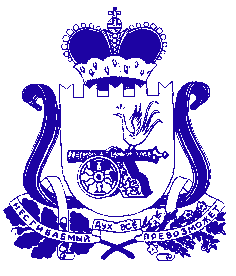 СОВЕТ ДЕПУТАТОВ КРАСНИНСКОГО ГОРОДСКОГО ПОСЕЛЕНИЯКРАСНИНСКОГО РАЙОНА СМОЛЕНСКОЙ ОБЛАСТИ РЕШЕНИЕ                            от  28 сентября 2016 года                                                                            №50Приложение 1к Порядку уведомления представителя нанимателя о фактах обращения в целях склонения муниципального служащего Совета депутатов  Краснинского городского поселения  Краснинского района Смоленской области к совершению коррупционных правонарушенийФорма_________________________________     (наименование должности представителя нанимателя)_________________________________(Ф.И.О.)_________________________________(замещаемая должность муниципальной службы)(Ф.И.О.)Приложение 2к Порядку уведомления представителя нанимателя о фактах обращения в целях склонения муниципального служащего Совета депутатов Краснинского городского поселения Краснинского района Смоленской области к совершению коррупционных правонарушенийФормаПриложение 3к Порядку уведомления представителя нанимателя о фактах обращения в целях склонения муниципального служащего Совета депутатов Краснинского городского поселения Краснинского района Смоленской области к совершению коррупционных правонарушенийФорма№ п/пРегистрационный номерДата регистрацииФ.И.О. составившего уведомлениеПодпись зарегистрировавшего уведомление